Sponsorship Agreement 2018________________________________________________________________________________Sponsor Name (indicate name to appear on sign, program & advertising) ________________________________________________________________________________Theme of Tree (if decorated by Sponsor) ____________________________ Phone __________ Email _____________________________Contact Person 1. We will order the following Tree(s): 2. We will order the following wreaths/urns:3. We will provide a cash donation in the amount of $________________________________4. We will contribute the following silent auction or raffle item:________________________I agree to sponsor a tree, provide a cash donation or auction/raffle item for the Rotary Club of Grimsby’s Fantasy of Trees event. I understand payment is due by September 15, 2018.Please make your cheque payable to: The Rotary Club of Grimsby.Invoice required? Yes ___ No ____  		Receipt required? Yes ____ No ____ Authorized Signature ________________________________________________ Please note that your company name and photographs may be used in event promotion in print materials and social media.Complete this form and return to: The Rotary Club of Grimsby, P.O. Box 152, Grimsby, ON L3M 4G3 or scan completed form and email to marilyncornwell@icloud.com.Our 2018 recipient organizations have a powerful impact in our community and your contributions will increase their impact:Big Brothers Big Sisters of Grimsby, Lincoln, West Lincoln Community Living, Grimsby, Lincoln and West Lincoln Foundation of Resources for Teens of West Niagara (FORT) Gillian’s Place West Niagara (formerly West Niagara Second Stage Housing & Counselling Inc.) Grimsby Affordable Housing Partnership Grimsby Life Center Ministries McNally House Hospice Special Olympics, Grimsby, Lincoln (Special Olympics Ontario Inc.) The Literacy Council of Niagara West (Niagara West Adult Learning Centre) West Lincoln Memorial Auxiliary West Niagara Palliative Care Service, (Rose Cottage Visiting Volunteers) Sharing the Fantasy of Trees stories:“Last Holiday season, the Fantasy of Trees was very generous and donated a fully decorated tree to one of our residential clients.  This was particularly meaningful to her for several reasons.  She is the mom of 3 children under 12; this was the first Christmas that she would be spending the day with them and the first Christmas tree that they had ever had.  Her abuser had always forced her to work on Christmas day and never allowed them a tree.   The gift of that fully decorated tree was such an emotional and wonderful experience for her and her children that she kept the tree up and decorated until spring.  It was a reminder to her of her strength, her reason for being in our housing and it kept her going.  She is looking forward to putting it up again this year!’ ~ Gillian’s Place West Niagara (formerly West Niagara Second Stage Housing & Counselling, 2017 recipient organization 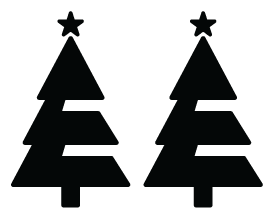 Type of TreeTree Decorated by RotaryXTree Decorated by SponsorXSmall tree - Basic lighting $210.00$150.00Full Size - Basic lighting $300.00$180.00Full Size - Deluxe lighting $350.00$200.00Fantasy Urns & WreathsSmallXMediumXDeluxeXUrns$50$75$120Wreaths$50$75$120